ПРАВИЛАвнутреннего распорядка обучающихся МАОУ «СОШ №4»ОБЩИЕ ПОЛОЖЕНИЯНастоящие Правила внутреннего распорядка обучающихся муниципального автономного  общеобразовательного учреждения «Средняя общеобразовательная школа №4» (далее Школа), разработанные на основании Федерального закона от 29.12.2012 N 273-ФЗ "Об образовании в Российской Федерации" (далее - "Федеральный закон"), Устава МАОУ «СОШ №4» (далее - "Устав"),  конкретизируют регламентацию внутреннего распорядка деятельности Школы в целях создания наиболее благоприятных возможностей для реализации предусмотренных Федеральным законом и Уставом условий обучения и воспитания, интеллектуального, духовно-нравственного, творческого, физического развития обучающихся, удовлетворения их образовательных потребностей и интересов, обеспечения охраны прав, законных интересов всех участников учебно-воспитательного процесса, выполнения ими своих прав и обязанностей.Правила внутреннего распорядка являются локальным нормативным актом Школы, обязательным для исполнения всеми причастными к деятельности Школы лицами. Правила внутреннего распорядка подлежат размещению на официальном сайте Школы, вывешиваются на информационных стендах.Правила внутреннего распорядка не регламентируют трудовые отношения, которые регулируются иным локальным нормативным актом - Правилами внутреннего трудового распорядка, разработанными и утвержденными в соответствии со ст. 190, ст. 191 Трудового кодекса Российской Федерации, коллективным договором Школы и иными Федеральными законами.Правила внутреннего распорядка направлены на:обеспечение реализации в полном объеме образовательных программ, соответствие качества подготовки обучающихся установленным стандартам, требованиям, соответствие применяемых форм, средств, методов обучения и воспитания возрастным, психофизическим особенностям, склонностям, способностям, интересам и потребностям обучающихся;регулирование основных вопросов организации и осуществления образовательной деятельности, в том числе регламентирующих режим занятий обучающихся;создание безопасных условий обучения, воспитания обучающихся в соответствии с установленными нормами, обеспечивающими жизнь и здоровье обучающихся;соблюдение прав и свобод обучающихся, родителей (законных представителей) несовершеннолетних обучающихся.Школа обеспечивает открытость и доступность информации:о дате создания Школы, об учредителе, о месте нахождения Школы, режиме, графике работы, контактных телефонах и об адресах электронной почты;о структуре и об органах управления Школой;о реализуемых образовательных программах с указанием учебных предметов, курсов, дисциплин (модулей), практики, предусмотренных соответствующей образовательной программой;о численности обучающихся по реализуемым образовательным программам за счет бюджетных ассигнований федерального бюджета, бюджетов субъектов Российской Федерации, местных бюджетов и по договорам об образовании за счет средств физических и (или) юридических лиц;о языках образования;о федеральных государственных образовательных стандартах, об образовательных стандартах (при их наличии);о руководителе Школы, его заместителях;о персональном составе педагогических работников с указанием уровня образования, квалификации и опыта работы;о материально-техническом обеспечении образовательной деятельности (в том числе о наличии оборудованных учебных кабинетов, объектов для проведения практических занятий, библиотек, объектов спорта, средств обучения и воспитания, об условиях питания и охраны здоровья обучающихся, о доступе к информационным системам и информационно-телекоммуникационным сетям, об электронных образовательных ресурсах, к которым обеспечивается доступ обучающихся);о количестве вакантных мест для приема (перевода) по каждой образовательной программе;о наличии и об условиях предоставления мер социальной поддержки;об объеме образовательной деятельности, финансовое обеспечение которой осуществляется за счет бюджетных ассигнований федерального бюджета, бюджетов субъектов Российской Федерации, местных бюджетов, по договорам об образовании за счет средств физических и (или) юридических лиц;о поступлении финансовых и материальных средств и об их расходовании по итогам финансового года; о трудоустройстве выпускников.Школа по адресу: Сутормина дом 16/1 и Геологов дом 5 в рабочее время предоставляет всем заинтересованным лицам возможность ознакомиться с копиями:устава Школы;лицензии на осуществление образовательной деятельности (с приложениями);свидетельства о государственной аккредитации (с приложениями);плана финансово-хозяйственной деятельности Школы, утвержденного в установленном законодательством Российской Федерации порядке;локальных нормативных актов, предусмотренных ч. 2 ст. 30 Федерального закона, настоящих правил внутреннего распорядка, правил внутреннего трудового распорядка, коллективного договора;отчетом о результатах самообследования;документом о порядке оказания платных образовательных услуг, в том числе образцом договора об оказании платных образовательных услуг, документом об утверждении стоимости обучения по каждой образовательной программе;предписаниями органов, осуществляющих государственный контроль (надзор) в сфере образования, отчетов об исполнении таких предписаний;иной информацией, которая размещается, опубликовывается по решению Школы и (или) размещение, опубликование которой являются обязательными в соответствии с законодательством Российской Федерации.В случае принятия нормативно-правовых актов по вопросам, регламентируемым настоящими Правилами внутреннего распорядка, положения Правил, ухудшающих положение обучающихся по сравнению с установленным законодательством об образовании, не применяются и подлежат отмене.Настоящий распорядок подлежит исполнению в Школе, на его территории, в территориально обособленных подразделениях, в местах организованного проведения учебных и практических занятий, во время массовых и культурных мероприятий. Исключения допускаются только по письменному распоряжению руководителя Школы.На обучающихся настоящие правила внутреннего распорядка распространяются с момента возникновения образовательных отношений и ознакомления с ними.Охрану и пропускной режим Школы на основании договора обеспечивает частное охранное предприятие. Требования сотрудников охранного предприятия в сфере их компетенции обязательны для исполнения.РЕЖИМ ОБРАЗОВАТЕЛЬНОГО ПРОЦЕССАВ Школе занятия организуются по учебно-календарному графику, согласно которому учебные периоды разделены на 4 учебные четверти и чередуются с каникулами. Максимальное число учебных дней – 210 (35 учебных недель). Общая продолжительность каникул (30 дней) распределяется на осенние, зимние и весенние каникулы (после 1-3 четвертей) с учетом праздничных и выходных дней. Для обучающихся 1-х классов в феврале организуются дополнительные каникулы (7 дней). В 9-х и 11-х классах продолжительность летних каникул определяется с учетом прохождения государственной итоговой аттестации.Календарный учебный график утверждается приказом директора Школы, согласуется с органом управления образованием города.Учебными днями являются понедельник - пятница, для 1-7 классов, понедельник – суббота для 8-11 классов.  В   праздничные  и  выходные  дни  учебные  занятия не проводятся.Расписание учебных занятий составляется в соответствии с требованиями действующих «Санитарно – эпидемиологических правил и нормативов СанПиН», утверждается приказом директора Школы и доводится до сведения всех участников образовательного процесса посредством размещения на информационных стендах Школы, сайте Школы, в ГИС «Образование Югры». Допускаются изменения в расписании с обязательным уведомлением обучающихся через информационные ресурсы.В расписание может встраиваться общешкольный воспитательный час со сдвигом уроков не более, чем на 40 минут, без потери учебных часов. В такой день расписание утверждается директором школы отдельно. Продолжительность академического часа во 2-11 классах составляет 40 минут, в первых классах регламентируется действующими «Санитарно – эпидемиологическими правилами и нормативами СанПиН».Занятия в 5-11 могут проводиться в течение двух академических часов с перерывом.Продолжительность перемен между уроками  составляет не менее 10 минут, большой перемены  (после второго и третьего уроков) – 20 минут каждая; Учебные занятия в Школе проходят в одну смену:  начинаются с 8.00 и с 9.45.Опоздания на уроки недопустимы.Время организации питания утверждается на каждый учебный год приказом директора Школы.С целью профилактики утомления, нарушения осанки и зрения  на уроках проводятся физкультминутки и гимнастика для глаз. На уроках чередуются различные виды деятельности (за исключением уроков, на которых проводятся контрольные работы).В день проводится не более одной контрольной работы.Промежуточная  аттестация  проводятся  в  соответствии с учебным планом, годовым календарным графиком.Посещение учебных занятий является обязательным. Отсутствие обучающихся фиксируется в электронном журнале. Причина отсутствия выясняется классным руководителем у родителей (законных представителей) обучающегося.В случае пропуска занятий обучающийся предоставляет классному руководителю медицинскую справку или заявление от родителей (законных представителей) с указанием причины отсутствия.Освобождение от занятий допускается по заключению врача.Опоздание, досрочный уход с занятий, самовольное временное покидание места проведения учебного занятия не допускается.На выходные, праздничные дни, каникулярное время с учетом запланированных мероприятий составляется особый распорядок.Контроль за соблюдением режима образовательного процесса возлагается на директора,  заместителей директора Школы, а также на дежурного администратора. Указания и распоряжения данных лиц обязательны для исполнения всеми лицами, находящимися в Школе.НОРМЫ ПОВЕДЕНИЯ. ПРАВА, ИХ ЗАЩИТАОбучающиеся, их родители (законные представители),  на основе социокультурных, духовно-нравственных ценностей и принятых в обществе правил и норм поведения в интересах человека, семьи, общества и государства,  обязаны соблюдать учебную дисциплину и общепринятые нормы поведения, в частности, проявлять уважение к педагогическому, инженерно-техническому, административно-хозяйственному, учебно-вспомогательному и иному персоналу Школы и другим обучающимся, не посягать на их честь и достоинство.Во время учебных занятий обучающиеся соблюдают обеспечивающий достижение всеми обучающимися целей и задач проводимого занятия порядок, установленный педагогическим работником.Каждый обучающийся обязан соблюдать правила поведения, установленные отдельным локальным актом Школы (Правилами поведения обучающихся в МАОУ «СОШ №4»)Каждый обучающийся при выполнении им учебных обязанностей обязан соблюдать этику делового общения:приветливо, доброжелательно и уважительно относиться ко всем обучающимся и работникам Школы,при общении с обучающимися и работниками Школы в конфликтной ситуации находить оптимально корректное решение;не допускать употребления экспрессивных или жаргонных выражений, ненормативной лексики, ведения разговора на повышенных тонах, раздражения, крика.Основные права обучающихся и меры их социальной поддержки и стимулирования определены действующим законодательством, в том числе ст. 34 Федерального закона, часть из которых приведена ниже:предоставление   условий   для   обучения   с   учетом   особенностей психофизического  развития  и  состояния здоровья  учащихся,  в  том  числе  получение социально-педагогической  и  психологической  помощи,  бесплатной  психолого- медико-педагогической коррекции;обучение  по  индивидуальному  учебному  плану,  в  том  числе ускоренное обучение   в   пределах   осваиваемой   образовательной  программы  в   порядке, установленном положением об обучении по индивидуальному учебному плану;выбор факультативных (необязательных для данного уровня образования) и элективных (избираемых в обязательном порядке) учебных предметов, курсов, дисциплин (модулей) из перечня, предлагаемого Школой (после получения основного общего образования);освоение наряду с предметами по осваиваемой образовательной программе любых  других  предметов,  преподаваемых   Школой,  в  порядке,  установленном положением об освоении предметов, курсов;зачет Школой в установленном им порядке результатов освоения обучающимися учебных предметов, курсов, дисциплин (модулей), практики, дополнительных образовательных программ в других организациях, осуществляющих образовательную деятельность;уважение человеческого достоинства, защиту от всех форм физического и психического насилия, оскорбления личности, охрану жизни и здоровья;свободу  совести,  информации,  свободное  выражение  собственных взглядов и убеждений;каникулы  в  соответствии  с  календарным  графиком;ношение часов, аксессуаров и скромных неброских украшений, соответствующих деловому стилю одежды;перевод  для  получения  образования  по  другой  форме  обучения  и  форме получения образования в порядке, установленном законодательством об образовании;перевод   в   другую   образовательную   организацию,   реализующую образовательную  программу  соответствующего уровня,  в  порядке,  предусмотренном федеральным  органом  исполнительной  власти,  осуществляющим  функции  по выработке  государственной  политики  и  нормативно-правовому  регулированию  в сфере образования;участие  в  управлении  Школой  в  порядке,  установленном  уставом  и положением о совете учащихся;ознакомление  со  свидетельством  о  государственной  регистрации,  с уставом,   с  лицензией  на  осуществление  образовательной  деятельности,   со свидетельством о государственной аккредитации,  с учебной документацией, другими документами,  регламентирующими  организацию  и  осуществление  образовательной деятельности в Школе;обжалование   локальных   актов   Школы   в   установленном законодательством РФ порядке;бесплатное  пользование  учебниками,  учебными  пособиями,  средствами обучения  и  воспитания  в  пределах  федеральных  государственных  образовательных стандартов, библиотечно-информационными ресурсами, учебной базой Школы;развитие своих творческих способностей и интересов,  включая участие в конкурсах,  олимпиадах,  выставках,  смотрах,  в  том  числе  в  официальных  массовых мероприятиях;поощрение  за  успехи  в  учебной,  общественной,  научной,  научно­технической,  творческой,  экспериментальной  и  инновационной  деятельности  в соответствии с п. 7 настоящих Правил;благоприятную  среду  жизнедеятельности  без  окружающего  табачного дыма и охрану здоровья от воздействия окружающего табачного дыма и последствий потребления табака;посещение по своему выбору мероприятий, которые проводятся в Школе и  не  предусмотрены  учебным  планом,  в  порядке,  установленном  соответствующим положением;обращение  в  комиссию  по  урегулированию  споров  между  участниками образовательных отношений.Обучающимся предоставляются следующие меры социальной поддержки и стимулирования:обеспечение питанием в случаях и порядке, которые установлены федеральными законами, законами ХМАО – Югры.Права обучающихся, родителей (законных представителей) несовершеннолетних обучающихся защищаются в порядке, установленном законодательством, в том числе ст. 45 Федерального закона.ВНЕШНИЙ ВИДВнешний вид обучающихся регламентируется отдельным локальным актом МАОУ «СОШ №4».ПОЛЬЗОВАНИЕ СРЕДСТВАМИ СВЯЗИ, КОМПЬЮТЕРАМИ, ОРГТЕХНИКОЙКаждый обучающийся при нахождении в Школе или при выполнении им учебных обязанностей:использует телефонную, Интернет, видео и т.д. связь  в учебных целях с разрешения учителя, только при крайней необходимости использует для личных контактов, не осуществляет несанкционированных международных и междугородных контактов;использует ресурсы Интернета только в учебных целях с разрешения учителя с соблюдением условий безопасности Школы. Для просмотра на собственных электронных устройствах не использует запрещенные Школой ресурсы сети Интернет, не связанные с образовательным процессом.5.2.Пользование собственными средствами связи в любом режиме (в том числе как калькулятор, записную книжку, часы и т.д.), компьютерами, аудио-, видеоаппаратурой в Школе допускается вне учебных занятий и  школьных мероприятий, т.е. только на переменах.  Обучающиеся 2-11 классов сотовый телефон, другие средства связи во время учебного процесса  должны убирать в сумки или рюкзаки,  средства связи не должны лежать на ученическом столе, быть в руках, находиться в карманах одежды во время урока, не должны   отвлекать от учебного процесса. 5.3. Во время учебного процесса (урочная деятельность, внеклассные мероприятия) необходимо отключать звуковой сигнал средств связи.5.4.Обучающиеся 2-11 классов перед контрольными и самостоятельными работами, по требованию учителя,  обязаны сдавать сотовые телефоны и планшеты в личных вещах (ученические рюкзаки, сумки) учителю, в целях ограничения использования мобильных устройств на уроках проверки знаний. 5.5 Пользователь обязан помнить о том, что использование средств мобильной связи для сбора, хранения, использования и распространения информации о частной жизни лица без его согласия не допускается (п. 1 ст. 24 Конституции РФ).5.6. Для обучающихся 1-х классов требование к использованию сотового телефона, других средств связи,  принимается на первом  классном родительском собрании, закрепляется в протоколе собрания. 5.7. В целях обеспечения сохранности средств связи пользователь обязан не оставлять их без присмотра, в том числе в карманах верхней одежды. Ответственность за сохранность сотового (мобильного) телефона лежит только на его владельце (родителях, законных представителях владельца).ОБЯЗАННОСТИ И ОТВЕТСТВЕННОСТЬ, ДИСЦИПЛИНА ОБУЧАЮЩИХСЯПрава, обязанности и ответственность каждого обучающегося Школы при нахождении в Школе или при выполнении им учебных обязанностей неразрывно связаны.Обязанности и ответственность обучающихся установлены действующим законодательством, в том числе ст. 43 Федерального закона, часть из которых приведена ниже:добросовестно осваивать образовательную программу, выполнять индивидуальный учебный план, в том числе посещать предусмотренные учебным планом или индивидуальным учебным планом учебные занятия, осуществлять самостоятельную подготовку к занятиям, выполнять задания, данные педагогическими работниками в рамках образовательной программы;выполнять требования устава Школы, настоящих правил внутреннего распорядка, иных локальных нормативных актов по вопросам организации и осуществления образовательной деятельности;заботиться о сохранении и укреплении своего здоровья, стремиться к нравственному, духовному и физическому развитию и самосовершенствованию;уважать честь и достоинство других обучающихся и работников Школы, не создавать препятствий для получения образования другими обучающимися;бережно относиться к имуществу Школы.Дисциплина в Школе поддерживается на основе уважения человеческого достоинства обучающихся, педагогических работников. Применение физического и (или) психического насилия по отношению к обучающимся и работникам Школы не допускается.За неисполнение или нарушение устава Школы, настоящих правил внутреннего распорядка, иных локальных нормативных актов по вопросам организации и осуществления образовательной деятельности к обучающимся могут быть применены следующие меры дисциплинарного взыскания: замечание, выговор, отчисление из Школы.Не допускается применение мер дисциплинарного взыскания к обучающимся во время их болезни, каникул, академического отпуска, отпуска по беременности и родам или отпуска по уходу за ребенком.При выборе меры дисциплинарного взыскания Школой будет учитываться тяжесть дисциплинарного проступка, причины и обстоятельства, при которых он совершен, предыдущее поведение обучающегося, его психофизическое и эмоциональное состояние, а также мнение Управляющего и педагогического советов.По решению Школы за неоднократное совершение дисциплинарных проступков, предусмотренных п. 6.4 настоящих правил внутреннего распорядка, допускается применение отчисления несовершеннолетнего обучающегося, достигшего возраста пятнадцати лет, из Школы как меры дисциплинарного взыскания. Отчисление несовершеннолетнего обучающегося применяется, если иные меры дисциплинарного взыскания и педагогического воздействия не дали результата и дальнейшее его пребывание в Школе и оказывает отрицательное влияние на других обучающихся, нарушает их права и права работников Школы, а также нормальное функционирование Школы.Обучающийся, родители (законные представители) несовершеннолетнего обучающегося вправе обратиться в комиссию по урегулированию споров между участниками образовательных отношений для обжалования мер дисциплинарного взыскания и их применение к обучающемуся.Обязанности и ответственность педагогических работников установлены ст. 48 Федерального закона.За совершение в Школе нарушений общественного порядка правонарушители могут быть подвергнуты административному или иному взысканию, налагаемому в установленном порядке судами или должностными лицами правоохранительных органов по представлению Школы.Посетители Школы, нарушающие настоящие правила, выдворяются с территории Школы, а при совершении ими административных и иных правонарушений к ним применяются соответствующие меры представителями органов охраны правопорядка.За утрату, уничтожение, повреждение помещений, оборудования или другого имущества Школы, за нарушение правил его хранения и использования, повлекшее вышеуказанные последствия, обучающиеся Школы и другие лица могут нести материальную ответственность в порядке, установленном нормами действующего законодательства.Обучающийся обязан соблюдать нормы действующего законодательства в части соблюдения требований безопасности организованной перевозки автотранспортом организованных групп детей к месту проведения массовых мероприятий, в том числе школьными автобусами. Обучающиеся   должны соблюдать правила дорожного движения:-   должны иметь в темное время суток  светоотражающие наклейки или нашивки на одежде,- переходить улицу в местах, где имеются линии или указатели перехода.- на улицах и дорогах, где движение не регулируется, переходить проезжую часть, убедившись в отсутствии близко идущего транспорта,- не устраивайте игры на проезжей части улицы,- кататься на велосипедах, роликах и скейтбордах можно только во дворе или на специальных площадках, - переходить улицу можно только на зеленый сигнал светофора, но даже при зеленом сигнале  сначала необходимо  убедиться, что машины успели остановиться и путь безопасен, - управлять велосипедом разрешается лицам не моложе 14 лет, а мопедом - не моложе 16 лет,-при переходе через проезжую часть с велосипеда необходимо спешиться,- и др. МЕРЫ ПООЩРЕНИЯ, ПОРЯДОК ИХ ПРИМЕНЕНИЯ7.1. Меры поощрения, порядок их применения регламентируются отдельным локальным актом Школы Положением о  поощрениях,  применяемых к  обучающимся в МАОУ «СОШ №4».ЗАПРЕТЫВ Школе запрещается:приносить и распивать энергетические, алкогольные, спиртосодержащие напитки и пиво, находиться в состоянии алкогольного, наркотического или токсического опьянения, приносить, употреблять и распространять наркотические средства, психотропные вещества, а также курительные смеси, содержащие наркотические средства и психотропные вещества, совершать иные действия, за которые действующим законодательством предусмотрена административная и иная ответственность;приносить взрывчатые, легковоспламеняющиеся и токсичные вещества, огнестрельное, газовое и холодное оружие;играть в азартные игры;играть в спортивные игры вне специально отведенных для этого мест (спортивных площадок) за исключением проведения в установленном порядке организованных массовых спортивно-развлекательных мероприятий;курить;сквернословить;нарушать санитарно-гигиенические правила и нормы;наносить на стены, столы и в других местах какие-либо надписи и рисунки, расклеивать и вывешивать объявления без разрешения администрации;портить имущество Школы или использовать его не по назначению, совершать действия, нарушающие чистоту и порядок;кричать, шуметь, играть на музыкальных инструментах, пользоваться звуковоспроизводящей аппаратурой с нарушением тишины и созданием помех осуществлению учебного процесса без соответствующего разрешения учителей или руководства Школы;находиться в помещениях Школы в верхней одежде, головных уборах;находиться в учебных аудиториях и лабораториях во время, не установленное расписанием учебных занятий своего класса;загораживать проходы, создавать помехи для движения людей и автотранспорта;использовать средства мобильной связи во время проведения занятий, вступительных испытаний и иных официальных мероприятий;перемещать из помещения в помещение без разрешения администрации или материально-ответственных лиц Школы мебель, оборудование и другие материальные ценности;передвигаться в помещениях Школы на скутерах, велосипедах, роликовых коньках, досках и других подобных средствах транспортного и спортивного назначения;находиться в Школе позднее установленного времени окончания его работы, а также в выходные и нерабочие праздничные дни (кроме случаев выполнения неотложных работ по специальному разрешению администрации);осуществлять кино-, фото- и видеосъемку в режимных и выделенных помещениях Школы, а также профессиональную кино-, фото- и видеосъемку в помещениях и на территории Школы без разрешения администрации;осуществлять без разрешения администрации предпринимательскую деятельность, в том числе торговлю, а также оказывать иные платные услуги (ремонт, прокат, видео- и звукозапись, фотографирование и т.п.);покидать здание образовательного учреждения во время учебного процессаОтдельные запреты могут быть исключены, изменены, включены в п. 8.1 настоящих правил распоряжением администрации Школы.ЗАЩИТА ПРАВ УЧАЩИХСЯВ целях защиты своих прав учащиеся и их законные представители самостоятельно или через своих представителей вправе:направлять в органы управления Школы обращения о нарушении и (или) ущемлении ее работниками прав, свобод и социальных гарантий учащихся;обращаться в комиссию по урегулированию споров между участниками образовательных отношений;использовать не запрещенные законодательством РФ иные способы защиты своих прав и законных интересов.ВСТУПЛЕНИЕ В СИЛУ, ВНЕСЕНИЕ ИЗМЕНЕНИЙ И ДОПОЛНЕНИЙ.Внесение поправок, изменений и дополнений в данные правила внутреннего распорядка производятся по согласованию с Управляющим Советом Школы.Порядок действителен до принятия новой редакции.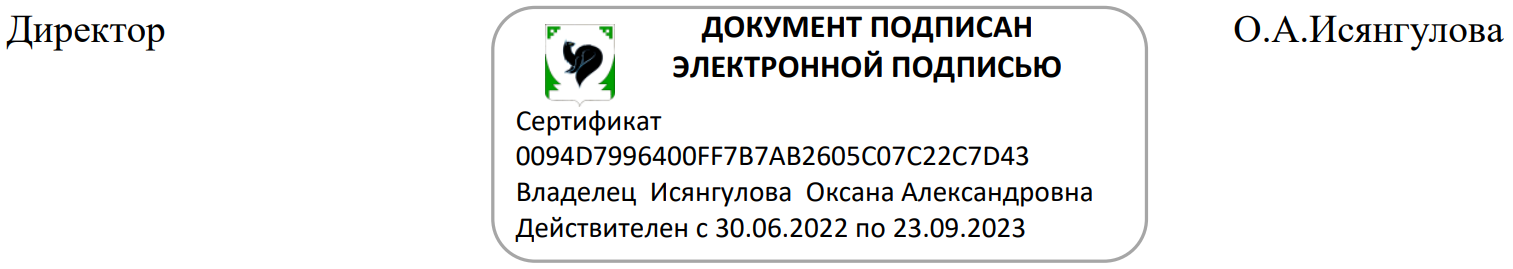 РассмотреноУправляющим Советом МБОУ «СОШ №4» Протокол № 1 от «24» сентября 2019г.Советом обучающихся  МБОУ «СОШ №4»Протокол № 1  от «26» сентября 2019 г.                         Утвержденоприказом  директора               МАОУ «СОШ №4» № 78/О    от «24» января 2020г.